3ème - Refonder la République, redéfinir la démocratie – correctionsLes moments forts de l’après-guerreLa Quatrième République, un régime parlementaire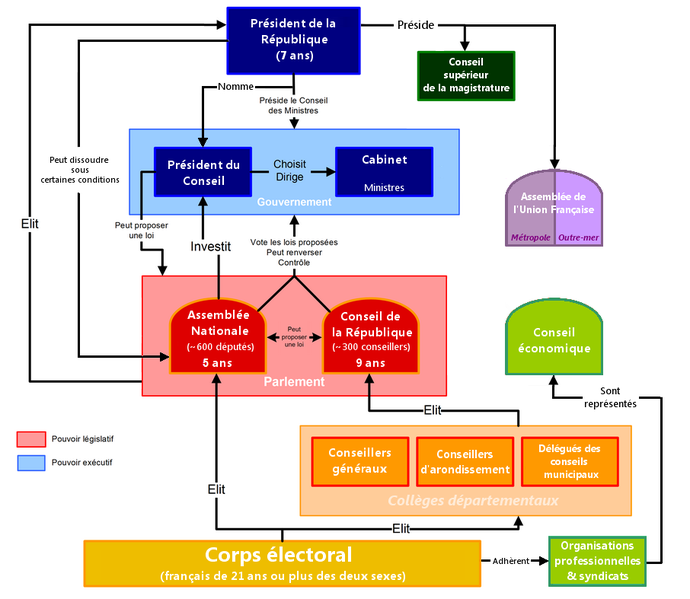 